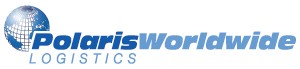 7225 STANDARD DRIVEHANOVERMD 21076Phone; 410-712 4620Fax:	410-379-2701CREDIT APPLICATIONCOMPANY INFORMATIONBANK REFERENCESTRADE REFERENCESCREDIT, BILLING AND SHIPMENT TERMSThe conditions of Contract that govern all shipments can be found on our website at www.polaris-logistics.com  By using Polaris Logistics services, I/we understand that we accept all of the standard terms and conditions.Should Polaris Logistics grant credit to my company, I/we understand that terms of payment are Net 30 Days from date of invoice. In addition I/we agree to pay a service fee of 1.5% per month, not less that $2.00, on any balance over 30 days past due. I /We agree to pay all reasonable legal and/or collection fees incurred by Polaris Logistics to secure payment for any past due amounts.Polaris Logistics shall have a lien upon the goods which shall survive delivery to secure payment of all sums due Polaris Logistics. Further, Shipper grants Polaris Logistics a consensual lien upon all Shipper’s personal property subsequently in the possession of Polaris Logistics to secure payment of said sums. Polaris Logistics shall be entitled to assert such lien right at any time, including withholding delivery until payment is made and/or holding public or private sale of personal property: sale proceeds shall be first applied to all costs of sale, then to sums due Polaris Logistics, with the balance to be paid to Shipper.I/We hereby declare that the enclosed information is true and accurate to the best of my/our knowledge and belief. I/We hereby authorize any institution herein listed as credit reference, bank or trade reference to release credit information concerning myself and/or the company I/we represent to Polaris Logistics. This authorization is given to enable Polaris Logistics to promptly and fairly evaluate my/our request for credit. In order to facilitate possible future requests for credit from Polaris Logistics or from other creditors, I/we further authorize Polaris Logistics to disclose factual information regarding the record of payments on our accounts. A faxed copy of this application will be considered the original.Shipper grants carrier consent to screen cargo as may be required by the Transportation Security Administration.In the event a Personal Guarantee is required by Polaris Logistics, to extend credit, I/we personally guarantee payment of all charges pursuant to this credit application. I/We understand that this is acontinuing guarantee and shall cover future charges arising under successive shipments so long as my/our company continues to ship with Polaris Logistics, under these credit terms.A Polaris Development Corp Company NAMENAMEPHONEFAXPHYSICAL ADDRESSPHYSICAL ADDRESSCITYSTATE/ZIPBILLING ADDRESSBILLING ADDRESSCITYSTATE/ZIPPARENT COMPANY NAME / ADDRESSPARENT COMPANY NAME / ADDRESSCITYSTATE/ZIPLINE OF BUSINESSLINE OF BUSINESSLINE OF BUSINESSLINE OF BUSINESSACCOUNTING CONTACTE-MAILPHONEFAXDUNN & BRADSTREET NUMBER AND RATINGEIN NUMBERANNUAL $ SALESANNUAL $ PURCHASESSERVICE REQUESTEDSERVICE REQUESTEDYEARS IN BUSINESSNUMBER OF EMPLOYEESBANK / BRANCH / ACCOUNT NUMBERPHONEFAXBANK / BRANCH / ACCOUNT NUMBERPHONEFAXNAME / ADDRESSPHONEFAXNAME / ADDRESSPHONEFAXNAME / ADDRESSPHONEFAXAMOUNT OF CREDIT DESIRED$REQUESTED BYNAME (PLEASE PRINT)TITLEDATEPERSONALLY GUARANTEED BYPERSONALLY GUARANTEED BYNAME (PLEASE PRINT)TITLETITLEDATETAX IDEIN#EIN#EIN#SS#SS#